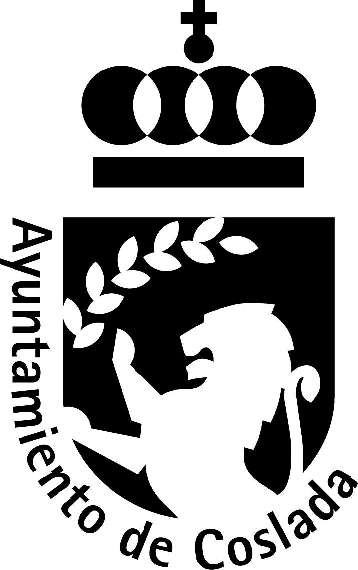 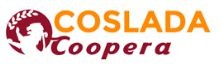 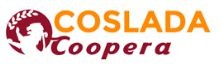 NOMBRE de la entidad: Proyecto que se justifica: LISTADO DE FACTURAS:Nº de HOJA: MONEDA:                      (         )CANTIDAD QUE SE JUSTIFICA:	€TOTAL EN MONEDA ORIGINARIA:   CAMBIO 1 _____ A EUROS A 31 DE DICIEMBRE DE 2019:                                                                             TOTAL EN EUROS:INSTRUCCIONES PARA EL CORRECTO RELLENADO DEL FORMULARIO:Nº de HOJA: Si el número de facturas es superior a 20 o hay diferentes monedas, se requerirá rellenar más formularios. En este campo, numera las hojas.MONEDA: Si las facturas están en una moneda diferente al euro, señala su nombre y su abreviatura.CANTIDAD QUE SE JUSTIFICA: La cantidad que os ha abonado el Ayuntamiento de Cosalda, este año, para este proyecto. NOMBRE DE LA ENTIDAD: os agradecemos que añadáis, al final el CIF de vuestra organización.PROYECTO QUE SE JUSTIFICA: Nombre del proyecto subvencionado que aparece en la concesión de la subvención.Nº de FACTURA: número de la factura del proveedor que viene inscrito en ella, no número de orden en este listado.CONCEPTO: Lo que como tal viene en la factura (en el caso de idiomas distintos al castellano, traducido).PROVEEDOR Y CIF: Nombre de la empresa o persona que factura y su número de identificación fiscal. FECHA: Fecha de la factura que viene escrita en ella. Sólo se aceptan facturas fechadas entre el 1 de enero y el 31 de diciembre de 2019.TOTAL: Cantidad total de la factura, incluido impuestos, en la moneda que figure para esa hoja. No se aceptan partes proporcionales de facturas, siempre debe ser por el total de una de ellas.TOTAL EN MONEDA ORIGINARIA: Suma de las cantidades totales del conjunto de las facturas de esa hoja del listado.ZONA SOMBREADA: NO RELLENAR, espacio reservado para el personal del Ayuntamiento de Coslada.Nº de FACTURACONCEPTOPROVEEDORCIFFECHATOTAL